Занятие с элементами тренинга  для 5 класса «Мальчики и девочки — два разных мира»Автор: Тулуб Александр Владимирович,  Государственное учреждение образования «Мижевичская средняя школа Слонимского района» Слонимский район,  Гродненская областьТема занятия: «Мальчики и девочки — два разных мира» Цель: укрепление и развитие представления  школьников об уникальности своей личности и гендерной принадлежности.Задачи:1. Способствовать созданию условий для осознания учащихся своей гендерной роли.2. Способствовать формированию у учащихся позитивных установок по отношению к себе и друг другу.Форма занятия: групповая, подгрупповая с элементами тренниговых и арт-терапевтических упражнений.Оборудование (материалы): материал для создания коллажей (два листа бумаги формата А2, ножницы, клей, цветные журналы, маркеры, цветные карандаши), разрезанные картинки, на которой нарисованы силуэты мальчика и девочки, клубок ниток, мячик, игрушка.Методические приемы: дидактическая игра, активизирующая игра, беседа, работа в группах.Ход занятия:1. Вводная часть (5-7 минут)Здравствуйте, девчонки и мальчишки! Упражнение «Знакомство»Приветствие. Участникам предлагается бросать мячик и называть свои имена и на первую букву имени назвать прилагательное. Например: «Меня зовут Александр, я активный».Сегодня мы с вами будем обсуждать одну очень интересную тему. Какую, вы должны догадаться сами. Я вам предложу несколько подсказок. А сейчас немного поиграем.Игра  «Паутинка»Вы будете называть то, что  очень любите и бросать клубок друг другу. Начинаем «Я люблю слушать музыку», дети продолжают. Из нитки от клубка получается паутинка. Вывод: мы все такие разные, но многое нас объединяет, поэтому мы должны жить в мире, дружбе, уважать друг друга.Упражнение «Соберите пазл»А сейчас вам необходимо   собрать  пазл,  один для девочек, другой для мальчиков, элементы которых лежат  на столах.Ребята, сможете ли вы догадаться, какова же тема нашего сегодняшнего занятия? (дети отвечают).Совершенно верно, тема нашего сегодняшнего занятия «Мальчики и девочки — два разных мира». - Сегодня мы будем говорить об отношениях мальчиков и девочек.                  -  Скажите, мальчики и девочки отличаются друг от друга?2. Основная часть (30 — 35 минут) Я хочу рассказать вам небольшую сказку: Представьте себе, что когда-то,  давным - давно все мальчики жили на Марсе. Они были трудолюбивы, честны, справедливы и создали на Марсе высокоразвитую цивилизацию. Целый день они работали, а вечерами уединялись в своих пещерах. Иногда одному из мальчиков становилось плохо, и он надолго оставался в своей пещере. И никому и в голову не могло прийти войти туда и побеспокоить его, потому что все знали – пройдет время, и все наладится само собой. Тогда он выйдет из пещеры и снова примется за повседневные дела. Так жили мальчики на планете Марс, и им нравилась такая жизнь.В миллионах километров от Марса находилась планета Венера, и населяли эту планету девочки. Они жили дружно и спокойно, вечерами собирались вместе и пели протяжные песни на венерианском языке. Иногда кому-то из девочек становилось плохо. И тогда другие девочки приходили к ней домой - они сидели вместе, разговаривали, пели, и через некоторое время ей становилось легче. Так жили девочки на планете Венера, и им нравилась такая жизнь.Однажды цивилизация Марса достигла такого уровня, что мальчики смогли построить звездолет, и несколько десятков жителей Марса отправились на нем в космос. Они летели очень долго, и через какое-то время одна из звезд превратилась сначала в пятно, потом шарик, и, наконец, в планету. Это была Венера. Когда мальчики приземлились, вернее привенерились - они увидели, что планета заселена разумными существами, и попытались установить контакт. Девочки сразу понравились мальчикам, очень понравились. Девочки же, наоборот, отнеслись к незваным гостям настороженно, и некоторое время держали дистанцию. Но прошло какое-то время и все наладилось. Оказалось, что двум цивилизациям есть чем поделиться друг с другом. Но было и то, что вызывало недоумение. Однако и мальчики, и девочки помнили о том, что выросли они в разных мирах. Руководствуясь этим знанием, они жили мирно и счастливо.И вот однажды, мальчики и девочки решили построить большой звездолет и отправиться в космос. К экспедиции долго готовились, и когда звездолет наконец стартовал, на борту было очень много мальчиков и девочек. Но как только они оказались космосе, они потерялись. Проблуждав некоторое время, они наткнулись на неизвестную планету голубого цвета. Из космоса она выглядела настолько красивой, что путешественники решили ее исследовать.Эта планета оказалась настоящим раем - никакого сравнения с холодным Марсом или жаркой Венерой. Здесь была ярко-зеленая растительность, голубое небо и удивительный океан. Реки были полны рыбы, леса – птиц и животных. Они никогда бы и не подумали, что во Вселенной существует такое чудо. Планета настолько им понравилась, что они решили остаться. А через некоторое время все жители Марса и все жительницы Венеры переселились на эту планету, которую они решили назвать Земля.Долгое время новоселы жили счастливо и мирно, как и раньше. Но проходили годы, сменялись поколения, и постепенно люди стали забывать, что их предки были жителями разных планет. Мальчики не понимали девочек, а девочки не понимали мальчишек. Они пытались переделать друг друга, создавали множество законов и правил, считая их единственно верными. Гармония и мир покинули землю, начались войны, наступила эпоха хаоса.Так и продолжается до сих пор. Но если люди вспомнят, что мы жители разных планет, живущих по своим законам, что их можно принимать и уважать, то мир станет совсем другим.Беседа по кругу- Согласны ли вы, что мальчики и девочки настолько не похожи, что кажется, что они с разных планет? (психолог и дети бросают друг другу небольшой тканевый мячик, у кого он оказался, тот отвечает на этот вопрос).Упражнение «Чьи качества»Сейчас я буду называть мужские качества. Если качество подходит, вы хлопаете в ладоши, а если нет, то топаете ногами. Итак, мужчина: сильный, ответственный, осторожный, настойчивый, решительный, мягкий, смелый, добрый, трусливый, грубый.А теперь я буду называть женские качества. Если качество подходит, вы хлопаете в ладоши, а если нет, то топаете ногами. Итак, женщина: мягкая, обаятельная, грубая, жесткая, хозяйственная, властная, ласковая, ленивая,  злая, любящая, добрая.Упражнение «Коллаж «Два разных мира» (звучит музыка) Вы отлично представляете разницу между мужскими и женскими качествами. Сейчас нам придется отправиться в путешествие в мужской и женский миры. Группа девочек и группа мальчиков познакомят нас со своими мирами — сделают коллажи. Каждая из групп постарается выбрать для своего коллажа наиболее яркие, характерные предметы, символы, изображения, желанные в их мире.По окончании работы каждая группа делает небольшую презентацию своего коллажа.3. Заключительная часть (5-7 минут)Рефлексия (беседа по кругу) Итак, наше занятие подошло к концу. Что понравилось на занятии? Что больше всего запомнилось? - Что вызвало трудности?- Подводя итоги нашей встречи, я еще раз хочу обратить ваше внимание на то, что абсолютных различий между мальчиками и девочками немного. Внешние различия указывают на принадлежность к определенному полу. В современном мире и женщины и мужчины имеют равные права и в получении образования, и в участии в социальной, политической и культурной жизни. Однако природой дано, что во взрослой жизни девочка предназначена для продолжения рода, для роли матери. Мальчикам же принадлежит роль отца и защитника семейного очага.Упражнение «Доброе тепло»Дети становятся в круг. Передают игрушку по кругу, с пожеланиями, тем самым дарят хорошее настроение товарищам. - Благодарю  вас за то, что вы были сегодня здесь — на этой встрече! Спасибо вам за работу! Молодцы! Мне понравилось с вами общаться! 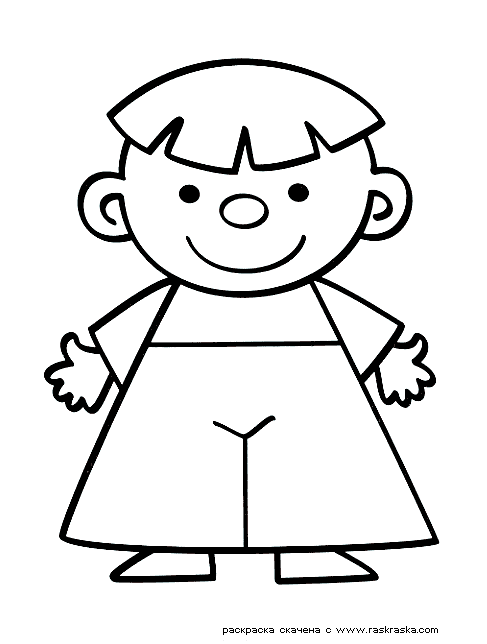 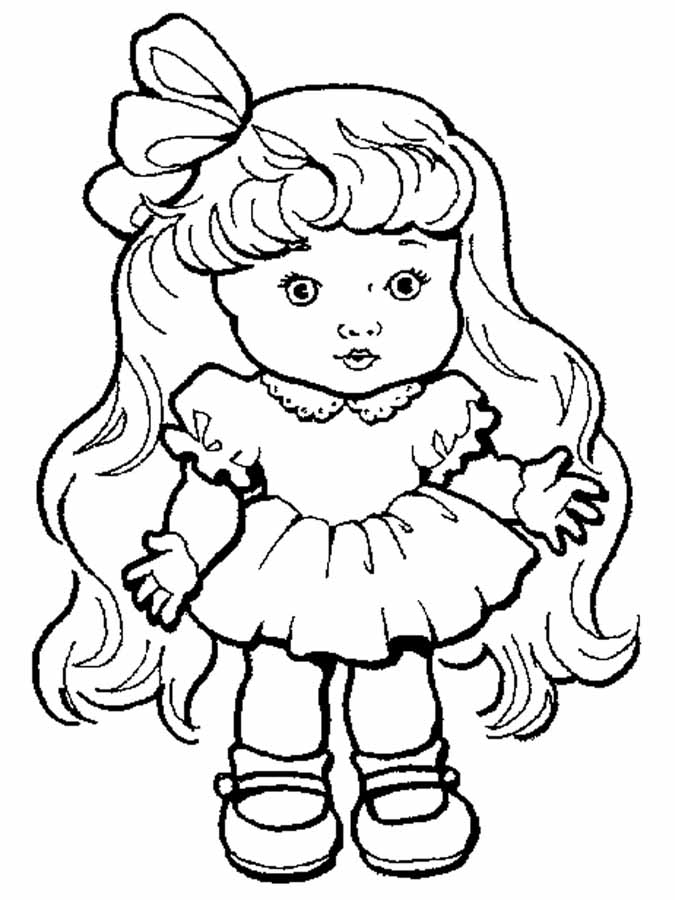 